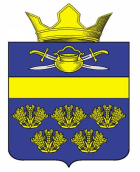 АДМИНИСТРАЦИЯ ВЕРХНЕКУРМОЯРСКОГО СЕЛЬСКОГО ПОСЕЛЕНИЯ КОТЕЛЬНИКОВСКОГО МУНИЦИПАЛЬНОГО РАЙОНА ВОЛГОГРАДСКОЙ ОБЛАСТИОб  утверждении Плана мероприятий  Администрации  Верхнекурмоярского сельского поселения  Котельниковского муниципального района Волгоградской области по обеспечению первичных мер пожарной безопасности на 2018 год           В соответствии с Федеральными законами от 06.10.2003 № 131-ФЗ « Об общих принципах организации местного самоуправления в Российской Федерации», Федеральным законом от 21.12.1994 № 69-ФЗ «О пожарной безопасности»,  Федеральным законом от 22.07. 2008 года № 123-ФЗ «Технический регламент о требованиях пожарной безопасности»,  законом Волгоградской области  от 06.11.1998 № 217-ОД «О пожарной безопасности», Уставом Верхнекурмоярского сельского поселения Котельниковского муниципального района Волгоградской области, администрация Верхнекурмоярского сельского поселения Котельниковского муниципального района Волгоградской области постановляет : 1.Утвердить прилагаемый План мероприятий администрации Верхнекурмоярского сельского поселения Котельниковского муниципального района Волгоградской области  по обеспечению первичных мер пожарной безопасности в границах  поселения на 2018 год.2.Считать утратившим силу постановление администрации Верхнекурмоярского сельского поселения Котельниковского муниципального района Волгоградской области от 22.03.2017 №10 «Об утверждении Плана мероприятий Администрации Верхнекурмоярского сельского поселения Котельниковского муниципального района Волгоградской области  по обеспечению первичных мер пожарной безопасности на 2017 год»3.   Настоящее постановление вступает в силу со дня его подписания.Глава Верхнекурмоярского сельского поселения                                                   А.С.МельниковУТВЕРЖДЕНпостановлением  администрации
Верхнекурмоярского сельского поселенияКотельниковского муниципального района Волгоградской области 
 от 26.03.2018 г.№14ПЛАН 
мероприятий администрации Верхнекурмоярского сельского поселения по обеспечению первичных мер пожарной безопасности в границах населенного пункта на 2018 год 
  ПОСТАНОВЛЕНИЕ от 26 марта   2018                                                                  №14                                                                                                                                                                                                                                № п/пНаименование мероприятияСроки исполненияОтветственный исполнитель1Приведение в готовность средств пожаротушенияПостояннопредприятия и учреждения2Организация проведения работ по очистке от горючих отходов (мусора тары, опавших листьев, сухой травы) территории предприятий и учреждений, и участков, прилегающих к жилым домам и хозяйственным постройкамв период с 1 мая по 31 мая и с 1 октября по 31 октябряруководители предприятий и  учреждений, глава поселения3Проведение работы по информированию населения о мерах пожарной безопасности при пребывании на приусадебных участках и в лесных массивахв период с 1 мая по 31 мая и с 1 октября по 31 октябряГлава поселения 